T: Ćwiczymy spostrzeganie.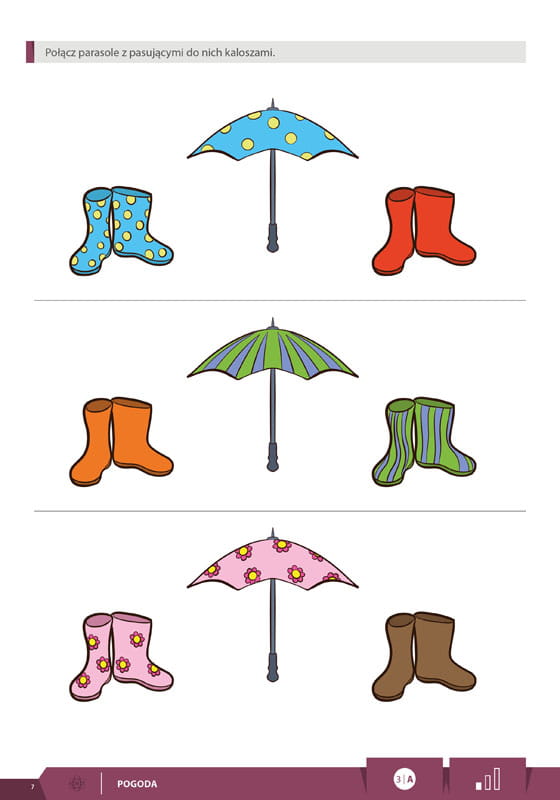 